Fill In The Blanks…	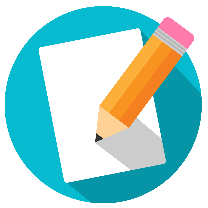 Dividing Mixed NumbersQuestionWrite as Improper FractionsWrite as a Multiplication Multiply and Simplify (where possible)Answer asMixed Number 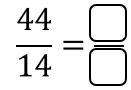 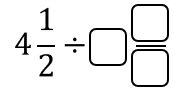 